405. По проводнику, согнутому в виде прямоугольника со сторонами 6 и 10 см, течет ток силой 20 А. Определить напряженность и индукцию магнитного поля в точке пересечения диагоналей прямоугольника.415. Электрон влетает в однородное магнитное поле напряженностью 1500 А/м со скоростью 720 км/с. Направление скорости составляет угол π/6 с направлением поля. Определить радиус и шаг винтовой линии, по которой будет двигаться электрон в магнитном поле.425. На железное кольцо намотано в один слой 500 витков провода. Длина средней линии кольца 60 см. По проводу течет ток силой 1,2 А. Какова магнитная проницаемость железа приданных условиях (см. рис. 16)?435. Рамка из провода с сопротивлением 0,01 Ом равномерно вращается в однородном магнитном поле с индукцией 0,05 Тл. Ось вращения лежит в плоскости рамки и перпендикулярна линиям индукции. Площадь рамки 100 см^2. Определить, какое количество электричества протечет через рамку за время поворота ее на угол 30° в трех случаях: 1) от 0 до 30°, 2) от 30 до 60°, 3) от 60 до 90°.441. Обмотка соленоида с железным сердечником содержит N = 500 витков. Длина сердечника l = 50 см. Как и во сколько раз изменится индуктивность соленоида, если сила тока, протекающего по обмотке, возрастет от I1 = 0,1 А до I2 = 1 А (см. рис. 16)?605. Вследствие изменения температуры абсолютно черного тела максимум энергии излучения переместился с 500 на 600 нм. Как и во сколько раз изменилась энергетическая светимость тела?611. На металлическую пластинку падает монохроматический пучок света с длиной волны 0,413 мкм. Поток фотоэлектронов, вырываемых с поверхности металла, полностью задерживается разностью потенциалов в 1 В. Определить работу выхода и красную границу фотоэффекта.617. Двухзарядный ион лития Li++ перешел со второго энергетического уровня на первый. Определить длину волны, испускаемой при этом на переходе.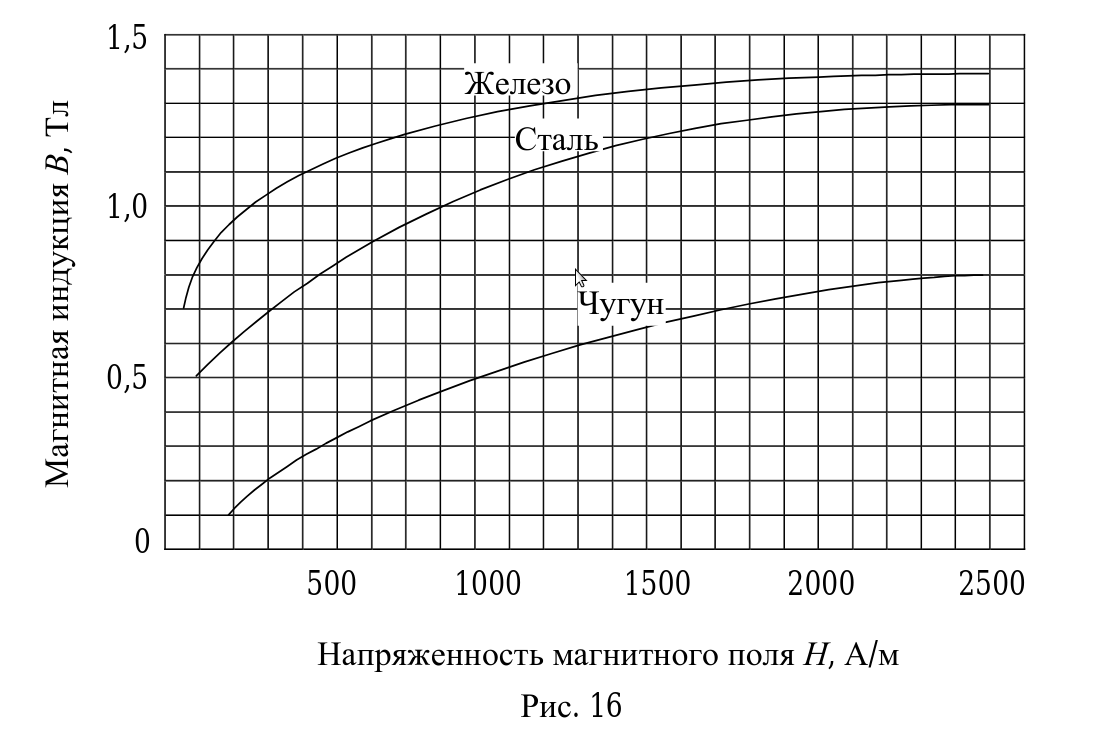 